Manufactured Housing BoardPublic Board MeetingWednesday, May 03, 2023AGENDALocation:	Deering Rm 10690 Blossom Lane		Augusta, ME  04330		Option for Virtual Attendance by the Public:In addition, though not required by law, this meeting is being made virtually available using the platform Zoom to members of the public who do not attend in-person. Here is the link for the public to access the Board meeting virtually: https://mainestate.zoom.us/j/86894740727?pwd=ZVZnM05nVkNJMXhwZjZoaEQyT3RUZz09Meeting ID: 868 9474 0727Passcode: 89351474The Board expects that members of the public who attend the Board meeting virtually will be able to provide public comment to the same extent as members of the public who attend in-person. The Board is offering the virtual attendance option due to the continued health concerns regarding the 2019 novel coronavirus (COVID-19).Time:		9:00 a.m.Contact:	Heather Greenleaf (207) 624-8612 heather.p.greenleaf@maine.govCALL TO ORDERHEARING(S)2021-MFG-17814 (consideration of amended consent agreement)AGENDA MODIFICATIONS AND APPROVALIII.	MINUTES REVIEW AND APPROVALReview and Approval of April 19, 2023 MinutesIV.	V.	COMPLAINT PRESENTATION(S) AND BOARD ACTIONS2022-MFG-18586 2023-MFG-18825 2021-MFG-17179 2022-MFG-18173 2022-MFG-18400 2022-MFG-18303 VI.	DISCUSSIONSRemote PolicyVII.	APPLICATIONSWestchester Modular Homes of Northeastern Massachusetts, LLC-Bethel, CT-Dealer LicenseJoe Rodrigues-Kennebunk, ME-Dealer LicenseVIII.	EXECUTIVE DIRECTOR’S REPORTIX.	PUBLIC OPPORTUNITY TO COMMENT	The Board will offer an opportunity to members of the public in attendance to comment on any public matter under the jurisdiction of the Board.  Although the Board cannot take action on any issues presented, the Board will listen to comments and may ask staff to place the issue on a subsequent agenda.  At the discretion of the Board Chair a time limit on comments may be set. X. 	ADJOURN	Next scheduled board meeting will be held on Wednesday, July 12, 2023.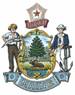 Janet T. Mills               GovernorSTATE OF MAINEDEPARTMENT OF PROFESSIONALAND FINANCIAL REGULATIONMANUFACTURED HOUSING BOARD35 STATE HOUSE STATIONAUGUSTA, MAINE04333-0035Anne L. HeadCommissioner